Индивидуальный план по ОБЖНа 1 полугодие 10 классОтметка за аттестационный период корректируется при выполнении индивидуального плана План считается выполненным, если выполнены все пункты плана (п.п.1-3) на отметку «3» и выше.Проверочная работа по теме: «Основы безопасности личности, общества и государства» Тест 1. Основы комплексной безопасности личности, общества, государства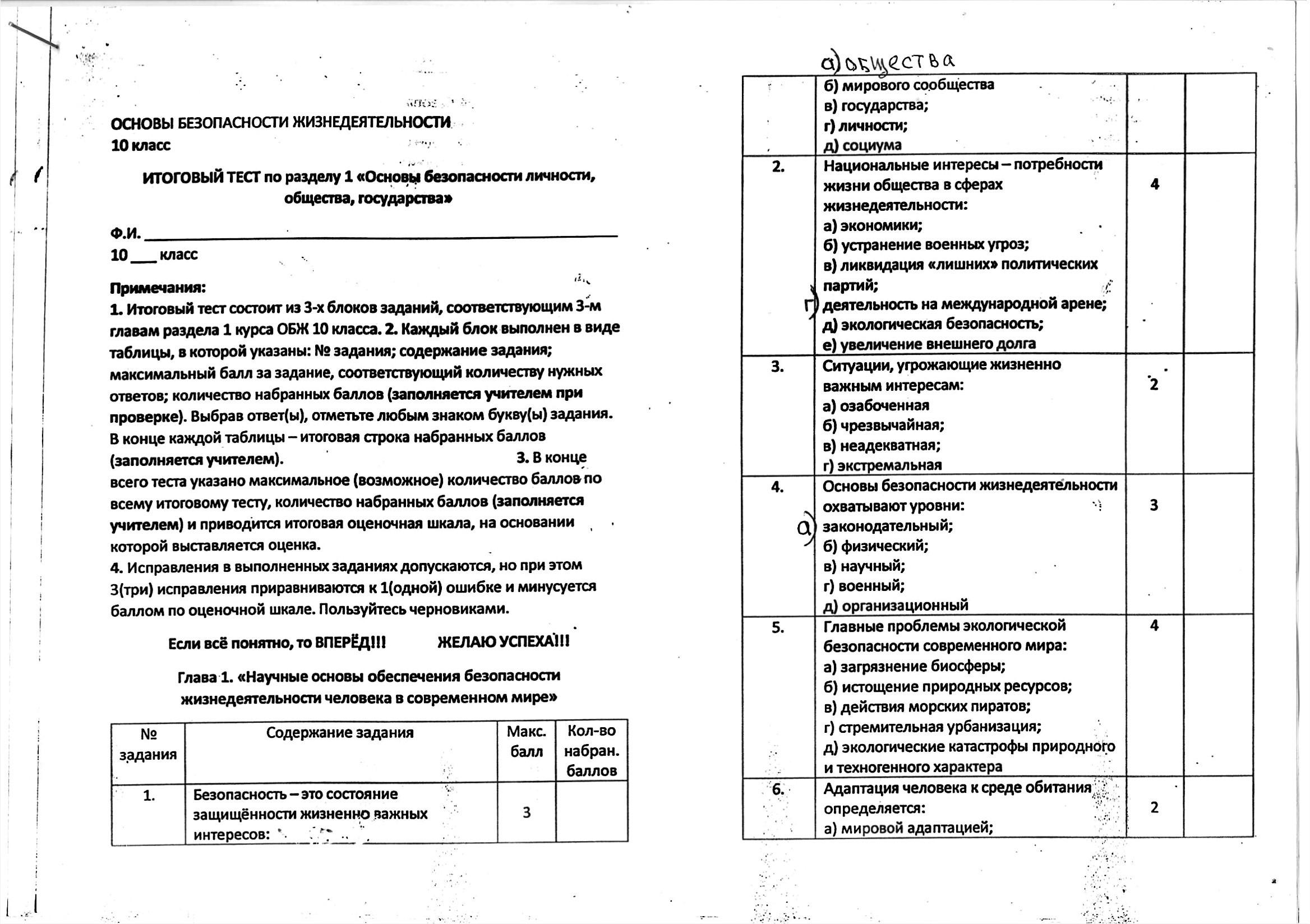 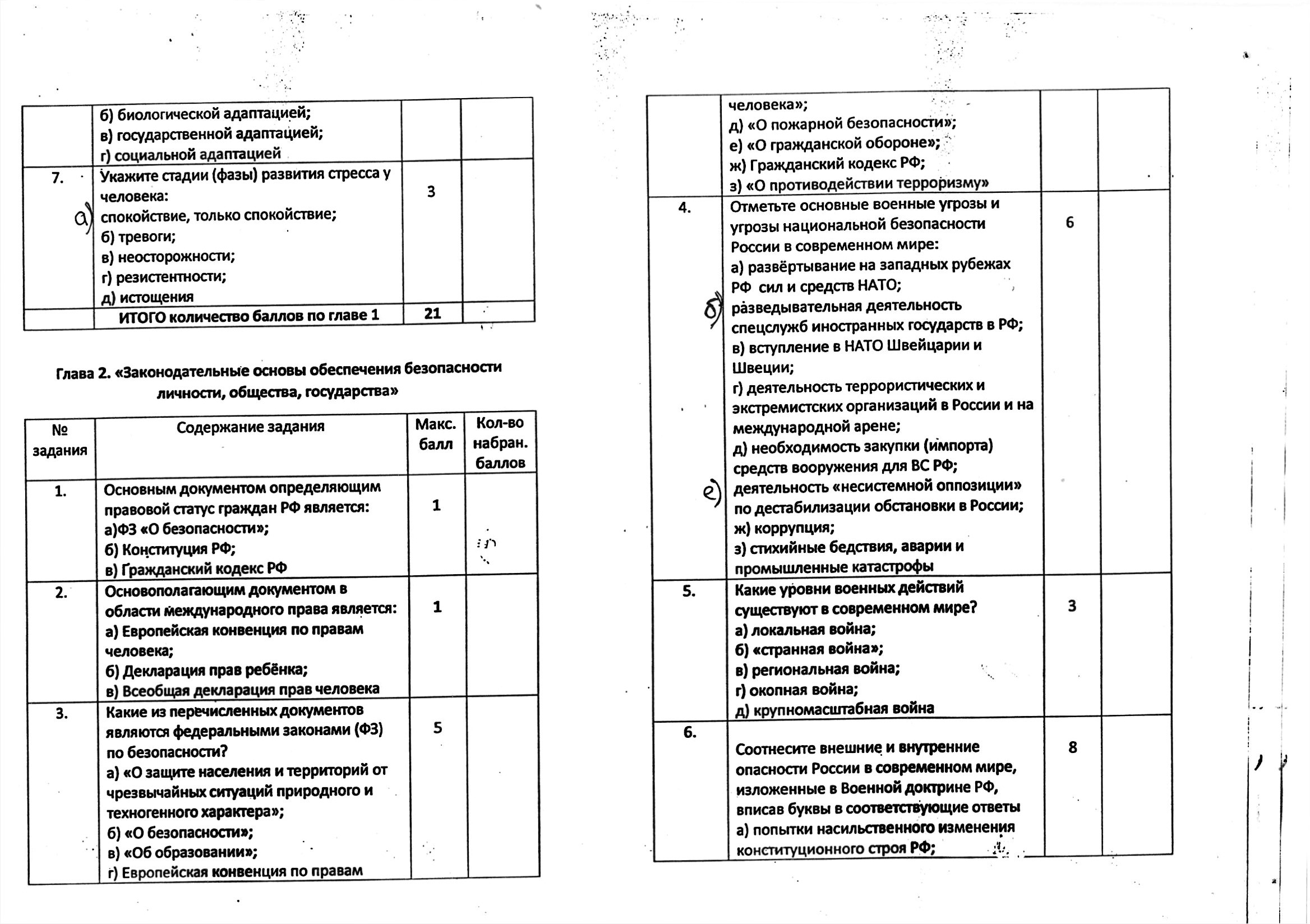 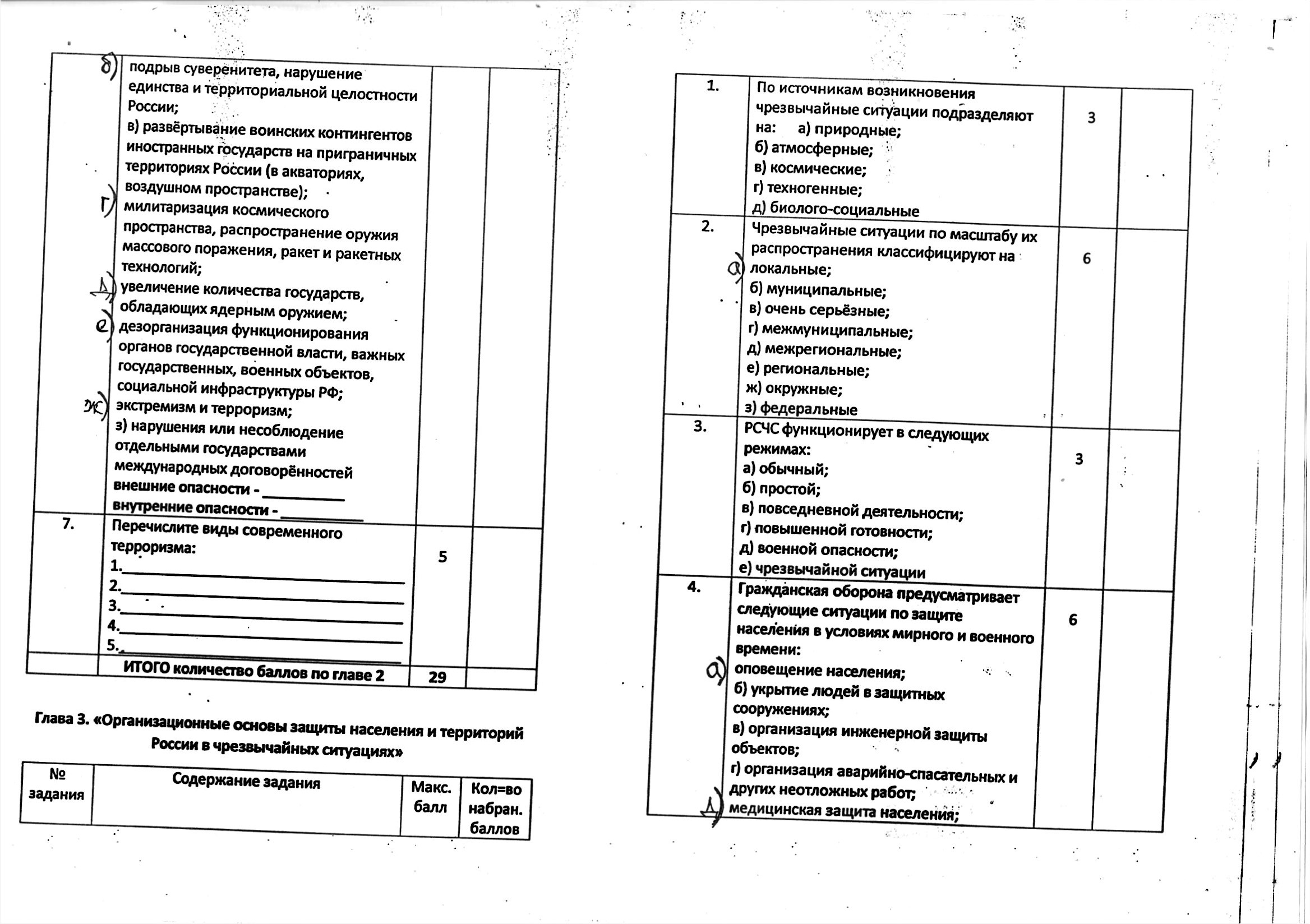 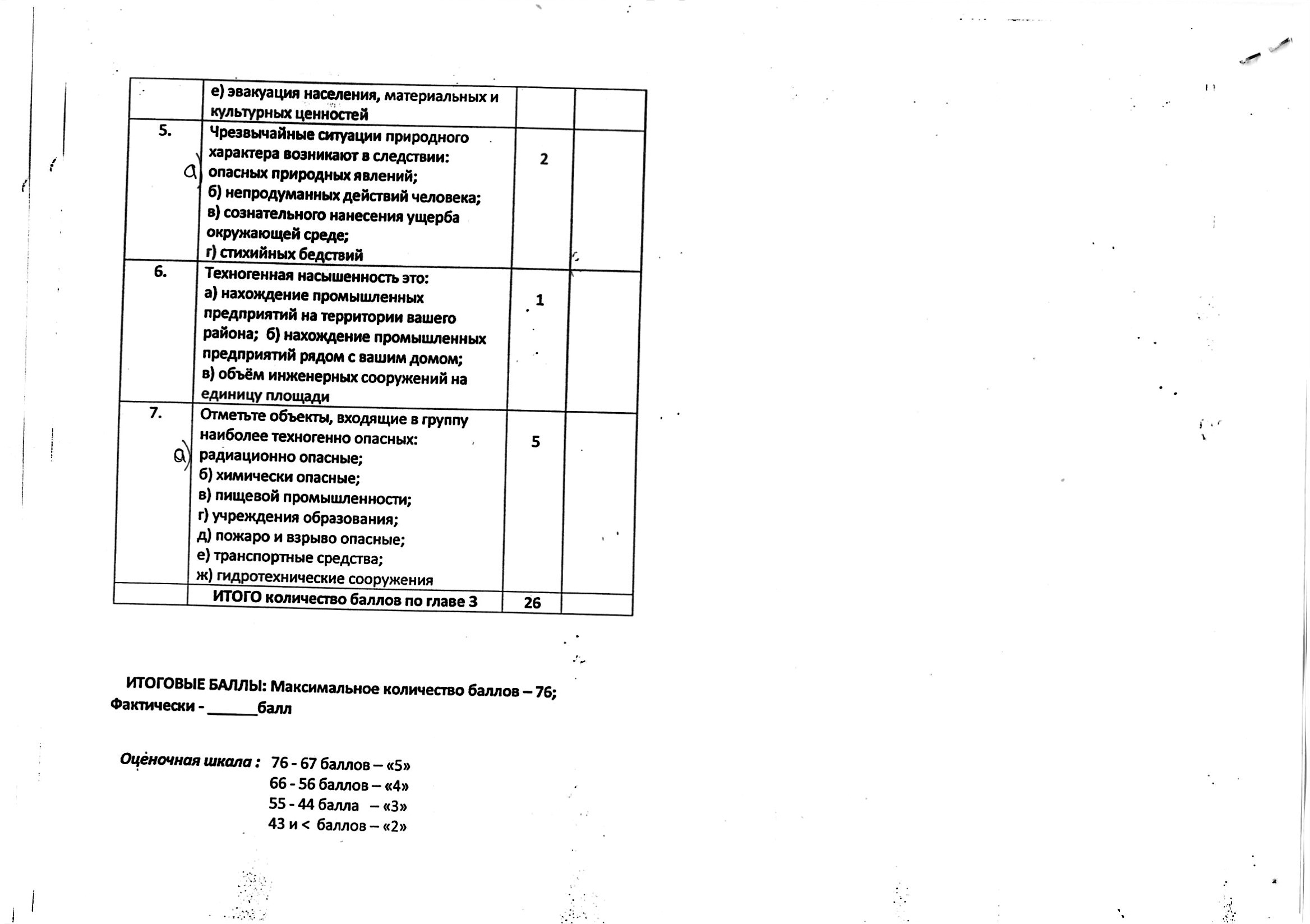 ЗаданиеФорма аттестацииДата и время сдачиОтметкаПодпись учителяДомашние задания Учебник Раздел 1 Главы 1,2,3 Предоставить тетрадь с выполненными письменно конспектами учителюВ часы консультаций Без отметкиЯвляется допуском к написанию контрольных, проверочных работ и собеседованиюПроверочная работа по теме: «Основы безопасности личности, общества и государства»Выполняется письменно в классе в присутствии учителя В часы консультаций Выставляется на дату проведения работыСобеседование по вопросам из раздела 1 – все темыУстное собеседование по указанным вопросамВ часы консультаций Выставляется на любую дату  1 полугодия